TÀI LIỆU HƯỚNG DẪN KHẢO SÁT CHẤT LƯỢNG GIẢNG DẠY CỦA GIẢNG VIÊN(Dành cho Sinh viên)Địa chỉ truy cập chương trình http://khaosat.utc.edu.vnTrong trường hợp đã gõ đúng địa chỉ như trên mà vẫn không vào được thì có thể liên hệ với TT ƯDCNTT để được hỗ trợ.- Văn phòng giao dịch: Phòng 510 – Nhà A1 – Trường Đại học GTVT- Điện thoại: 04 376656092. Khảo sátBước 1:  Nhập Mã sinh viên  Nhấn Tiếp tục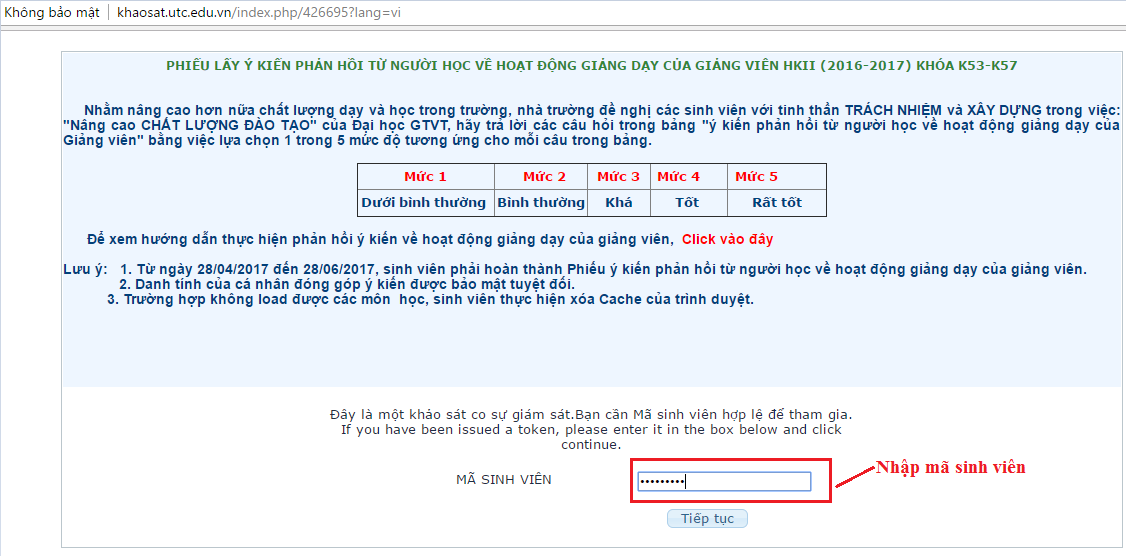 Bước 2: Nhấn Tiếp theo để đi tới phiếu khảo sát 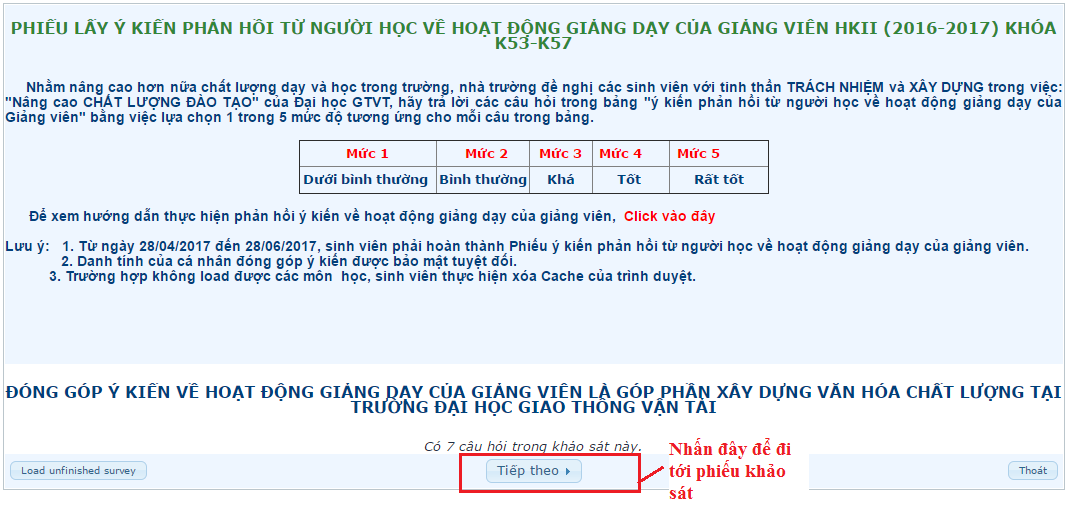 Bước 3: Bắt đầu thực hiện Phiếu khảo sátChọn Môn học  Chọn Giảng viên dạy môn học đó  Nhấn Tiếp theo để vào bảng câu hỏi lựa chọn các phương án trả lời  Với mỗi nội dung cần lấy ý kiến, bạn hãy lựa chọn 1 trong 5 mức độ tương ứng trong bảng theo suy nghĩ của bạn về từng vấn đề trong quá trình học môn này.Sau khi thực hiện xong các phương án trả lời  bạn nhấn Gửi để hoàn tất khảo sát cho môn học và giảng viên vừa chọn, nhấn Thoát  để làm mới khảo sát.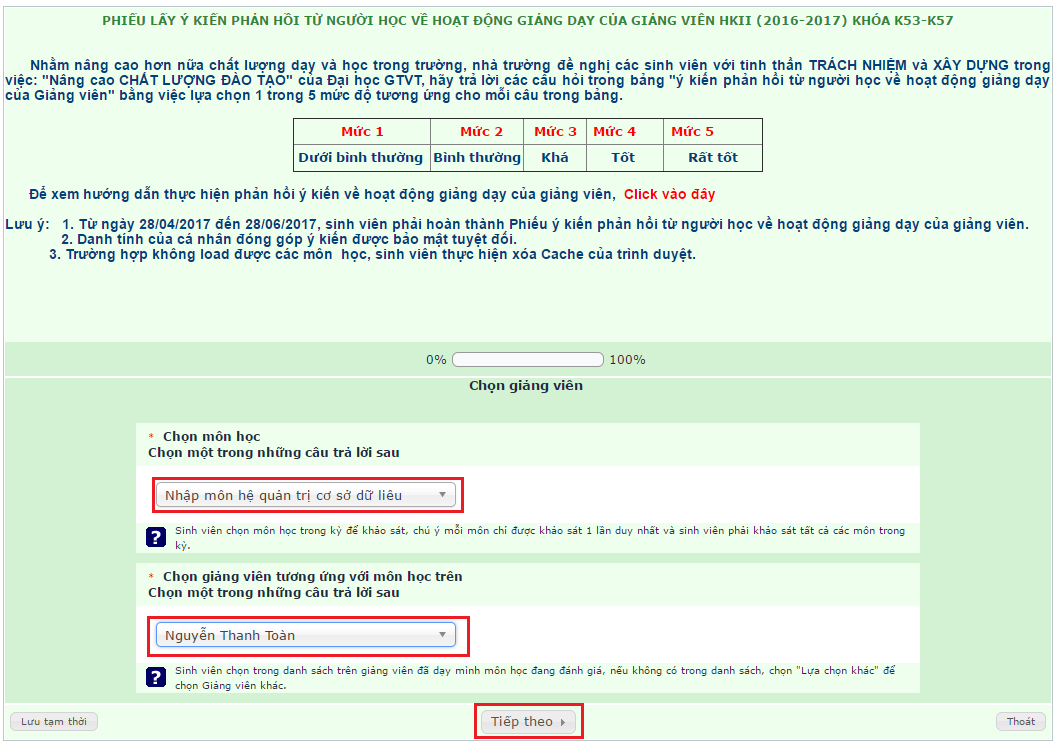 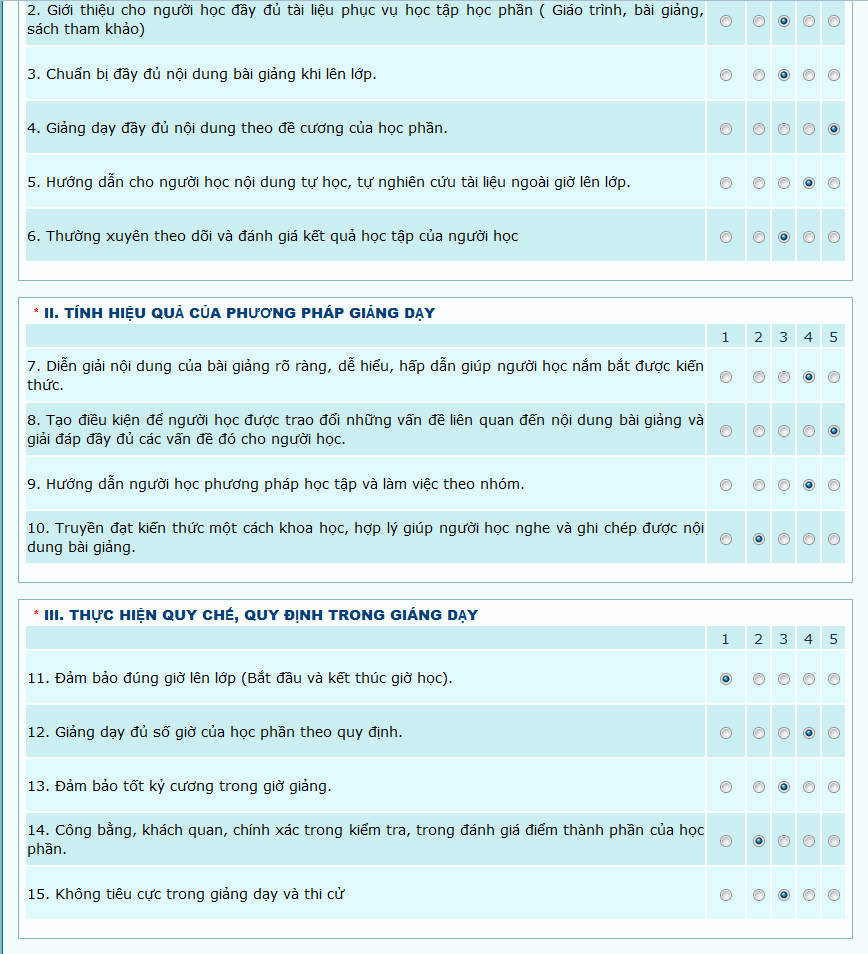 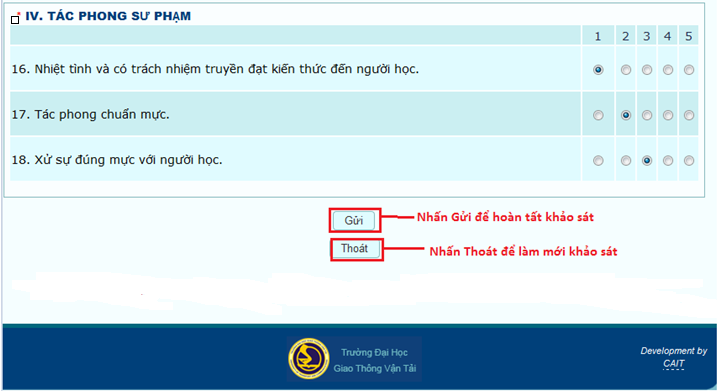 